ДЕЯТЕЛЬНОСТЬ  ДОУ СООТВЕТСТВУЮТ САНИТАРНО- ЭПИДЕМИОЛОГИЧЕСКИМ ТРЕБОВАНИЯМРЕГЛАМЕНТИРОВАННЫМИ  НОРМАТИВНЫМИ ДОКУМЕНТАМИ: САНИТАРНО- ГИГИЕНИЧЕСКИЕ УСЛОВИЯ  ОПРЕДЕЛЕНЫ НОРМАТИВНЫМИ ДОКУМЕНТАМ: ОБ УТВЕРЖДЕНИИ САНИТАРНЫХ ПРАВИЛ И НОРМ САНПИН "ГИГИЕНИЧЕСКИЕ НОРМАТИВЫ И ТРЕБОВАНИЯ К ОБЕСПЕЧЕНИЮ БЕЗОПАСНОСТИ И (ИЛИ) БЕЗВРЕДНОСТИ ДЛЯ ЧЕЛОВЕКА ФАКТОРОВ СРЕДЫ ОБИТАНИЯ"; САНИТАРНО-ЭПИДЕМИОЛОГИЧЕСКИЕ ПРАВИЛА СП 3.1.3597ПРОФИЛАКТИКА НОВОЙ КОРОНАВИРУСНОЙ ИНФЕКЦИИ (COVID-19)", ТРЕБОВАНИЯМ КОМПЛЕКСНОЙ БЕЗОПАСНОСТИ ЧТО ПОДТВЕРЖДЕНО АКТАМИ И  ЗАКЛЮЧЕНИЯМИ ПРОВЕРОК УСЛОВИЙ РАЗМЕЩЕНИЯ ДЕТСКОГО САДА, СООТВЕТСТВИЯ ОБОРУДОВАНИЯ И СОДЕРЖАНИЯ ТЕРРИТОРИИ ДЕТСКОГО САДА, ПОМЕЩЕНИЙ, ИХ ОБОРУДОВАНИЯ И СОДЕРЖАНИЯ:санитарно- эпидемиологические требованиясанитарно- эпидемиологические требованияГотовность (оборудование, ремонт) систем:1) канализации;2) отопления;Акт о промывке трубопроводов   от 26.05.22Акт  о проведении гидравлического испытания от 26.05.22Оснащенность ученической мебелью в соответствии с нормами и ростовыми группамиСоответствуетНаличие и готовность физкультурного / спортивного залаИмеется зал для музыкальных и физкультурных занятий.Акт готовности от 09.07.2022 г.Наличие и состояние стадиона / спортивной площадкиИмеется в наличии, состояние удовлетворительное.Акт готовности от 09.07.2022 г.Проведение испытаний спортивного оборудования на стадионах, спортивных площадках, спортивных / физкультурных залахАкты проведения замеров, осмотров от 09.07.2022 г.соответствие естественного и искусственного освещения помещений санитарно-эпидемиологическим требованиям подтверждено лабораторными испытаниямиАкт 16.10.2021г.Обследование технического состояния вентиляции образовательной организации с инструментальными измерениями объемов вытяжки воздуха (для общеобразовательных организаций)Акт обследования технического состояния вентиляционных каналов от  26.06.2022 г.,Организация питания обучающихся акт готовности оборудования пищеблока к новому учебному году от 09.07.2022 г.оснащен всем оборудованиемСостояние медицинского сопровождения1) Имеется в наличии2) Лицензия на осуществление медицинской деятельности серия Н 0024345, приложения № 12 к  лицензии ЛО-66-01-003460 от 16.07.2015 г. на право осуществления медицинской деятельности3) по договоруПротокол лабораторного исследования качества питьевой воды по микробиологическим показателям в соответствии с программой производственного контроля (при проведении работ на системе водоснабжения необходимо представить данные исследований после проведения этих работ)Соответствует    август 2022Обеспечение условий для гигиенической обработки рук с применением кожных антисептиков (дозаторов) при входе в образовательную организацию, помещение для приема пищи, санитарные узлы и туалетные комнаты.Обеспечено ( согласно плана антиковидных мероприятий)Обеспечение использования средств индивидуальной защиты органов дыхания (одноразовых масок или многоразовых масок со сменными фильтрами), а также перчатокобеспечено( согласно плана антиковидных мероприятий)Обеспечение режима термометрии, наличие бесконтактных термометров.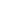 обеспечено( согласно плана антиковидных мероприятий)Требования комплексной безопасностиТребования комплексной безопасностиНаличие предписаний органов надзорной деятельностинетСостояние первичных средств пожаротушения1) достаточно2) в наличии3) акт проверки технического состояния огнетушителей от 09.06.2022 г.Состояние автоматической пожарной сигнализации (далее – АПС) и системы оповещения и управления эвакуацией людей при пожаре, их техническое обслуживание1. ежемесячно  (ООО пожарный 01) 2. договор по техническому обслуживанию системы автоматической пожарной сигнализации  ООО Пожарный01Оснащение объектов (территорий) системой контроля и управления доступом1. система домофонОграждение образовательной организации1.              в наличии2.              состояние удовлетворительноеОснащение объектов (территорий) системой наружного освещенияИмеется в наличии, исправно.Организация физической охраны1. сторожа2. Частное охранное предприятиеНаличие кнопки тревожной сигнализации (далее – КТС)1) в наличии, исправна,  акт  проверки тревожной сигнализации от ежемесячно Оборудование объектов (территорий) системами оповещения и управления эвакуацией либо автономными системами (средствами) экстренного оповещения1. в наличииСистема охранной сигнализации1.в наличии